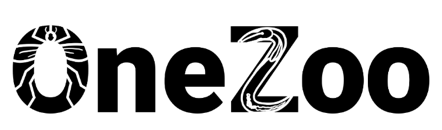 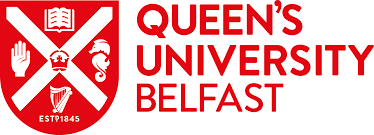 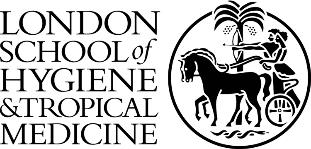 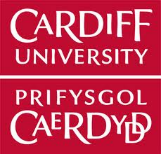 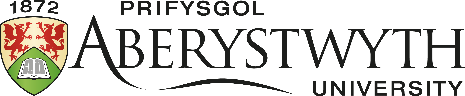 2023-24 OneZoo CDT APPLICATION FORMThis form should be completed by candidates applying for the NERC, BBSRC and MRC OneZoo Centre for Doctoral Training at Cardiff University, Aberystwyth University, Queen’s University Belfast, and the London School of Hygiene and Tropical Medicine for September 2023 entry.  Application guidance and information can be found on the OneZoo CDT web pages. Please note that all OneZoo studentships are interdisciplinary and training will reflect this including disciplines outside of STEM. PERSONAL DETAILSPlease use your full name as set out on your passport and transcripts.PERSONAL DETAILSPlease use your full name as set out on your passport and transcripts.First name(s)Last or Family NameEmail addressOneZoo CDT STUDENTSHIP - OPTIONSOneZoo CDT STUDENTSHIP - OPTIONSOneZoo CDT STUDENTSHIP - OPTIONSOneZoo CDT STUDENTSHIP - OPTIONSPROPOSED MODE OF STUDYPROPOSED MODE OF STUDYPROPOSED MODE OF STUDYPROPOSED MODE OF STUDYStudentship routes are shown for full-time studies. Part-time study may be available, depending on the nature of the project chosen.Studentship routes are shown for full-time studies. Part-time study may be available, depending on the nature of the project chosen. Full-time Part-time Full-time Part-timePREVIOUS STUDIESPREVIOUS STUDIESPREVIOUS STUDIESPREVIOUS STUDIESHave you ever started research degree studies (e.g. MPhil/PhD) before?Have you ever started research degree studies (e.g. MPhil/PhD) before? Yes No Yes NoIf you answered ‘yes’ to starting research studies before please provide information about each occurrence here. This should include: the institution, the research project, the reasons for withdrawal/non-completion.If you answered ‘yes’ to starting research studies before please provide information about each occurrence here. This should include: the institution, the research project, the reasons for withdrawal/non-completion.RESEARCH PROJECT – FIRST CHOICE PROJECTApplicants should apply for one project only. Please indicate your project choice here.RESEARCH PROJECT – FIRST CHOICE PROJECTApplicants should apply for one project only. Please indicate your project choice here.RESEARCH PROJECT – FIRST CHOICE PROJECTApplicants should apply for one project only. Please indicate your project choice here.RESEARCH PROJECT – FIRST CHOICE PROJECTApplicants should apply for one project only. Please indicate your project choice here.Primary SupervisorProject TitleRESEARCH PROJECT – BACK-UP OPTIONSIn the event that a number of excellent candidates are short-listed for the same project the OneZoo Board may consider other project options. Please indicate up to 2 other projects you would be interested in below. Please be aware that applicants will only be short-listed on the basis of their first choice project (noted above) and if not awarded that project will be considered for a 2nd and/or 3rd choice.RESEARCH PROJECT – BACK-UP OPTIONSIn the event that a number of excellent candidates are short-listed for the same project the OneZoo Board may consider other project options. Please indicate up to 2 other projects you would be interested in below. Please be aware that applicants will only be short-listed on the basis of their first choice project (noted above) and if not awarded that project will be considered for a 2nd and/or 3rd choice.RESEARCH PROJECT – BACK-UP OPTIONSIn the event that a number of excellent candidates are short-listed for the same project the OneZoo Board may consider other project options. Please indicate up to 2 other projects you would be interested in below. Please be aware that applicants will only be short-listed on the basis of their first choice project (noted above) and if not awarded that project will be considered for a 2nd and/or 3rd choice.RESEARCH PROJECT – BACK-UP OPTIONSIn the event that a number of excellent candidates are short-listed for the same project the OneZoo Board may consider other project options. Please indicate up to 2 other projects you would be interested in below. Please be aware that applicants will only be short-listed on the basis of their first choice project (noted above) and if not awarded that project will be considered for a 2nd and/or 3rd choice.SECOND CHOICE PROJECTSECOND CHOICE PROJECTTHIRD CHOICE PROJECTTHIRD CHOICE PROJECTPrimary Supervisor Primary SupervisorProject TitleProject TitleCONTEXTUAL QUESTIONSOneZoo CDT is committed to recruiting a diverse student cohort. We value the academic and non-academic experiences people bring to our community, and appreciate that a standard scholarship application may not address the personal and professional progression routes of our applicants.Please use this section to tell us more about yourself: your skills, professional and lived experience, personal attributes, motivation, and any other relevant information which makes you suitable for PhD study.PERSONAL STATEMENTWe are interested in why you are applying for the OneZoo programme, why you believe you are a strong candidate and that the programme represents a good fitfor you. (500 words)INTERDISCIPLINARY EXPERIENCEPlease highlight any previous academic achievement, skills or experience that demonstrates your aptitude for interdisciplinary study. (300 words)REMITThis CDT is funded by NERC, BBSRC and MRC. Can you describe your understanding of why cross-council working is essential to understand the environmental drivers of zoonosis (300 words)QUALIFICATIONSQUALIFICATIONSQUALIFICATIONSQUALIFICATIONSQUALIFICATIONSQUALIFICATIONSQUALIFICATIONSQUALIFICATIONS1. Please provide details of the course or degree which you are currently undertaking, if applicable.1. Please provide details of the course or degree which you are currently undertaking, if applicable.1. Please provide details of the course or degree which you are currently undertaking, if applicable.1. Please provide details of the course or degree which you are currently undertaking, if applicable.1. Please provide details of the course or degree which you are currently undertaking, if applicable.1. Please provide details of the course or degree which you are currently undertaking, if applicable.1. Please provide details of the course or degree which you are currently undertaking, if applicable.1. Please provide details of the course or degree which you are currently undertaking, if applicable.Qualification and 
full degree titleInstitution attended(Name of country 
if non-UK)FROMmonth and yearTO
month and yearFull-time 
or Part-timeFull-time 
or Part-timeDue date of resultSource of funding Self/grant, etcExample:BSc BiologyUCT, South AfricaJan 2018Dec 2021FTFTDec 2021Self-funded2. Please provide details of any study (undergraduate, postgraduate and professional) for which you have already been awarded a degree, starting with the most recent.  2. Please provide details of any study (undergraduate, postgraduate and professional) for which you have already been awarded a degree, starting with the most recent.  2. Please provide details of any study (undergraduate, postgraduate and professional) for which you have already been awarded a degree, starting with the most recent.  2. Please provide details of any study (undergraduate, postgraduate and professional) for which you have already been awarded a degree, starting with the most recent.  2. Please provide details of any study (undergraduate, postgraduate and professional) for which you have already been awarded a degree, starting with the most recent.  2. Please provide details of any study (undergraduate, postgraduate and professional) for which you have already been awarded a degree, starting with the most recent.  2. Please provide details of any study (undergraduate, postgraduate and professional) for which you have already been awarded a degree, starting with the most recent.  2. Please provide details of any study (undergraduate, postgraduate and professional) for which you have already been awarded a degree, starting with the most recent.  Qualification and full degree titleInstitution attended (name of country if non-UK)FROM month and yearTO month and yearFull-time or Part-timeResult (pass/fail) Please also indicate class, division or percentageResult (pass/fail) Please also indicate class, division or percentageSource of funding (self/grant etc)Example: MSc Public Health (DL)LSHTMSep 2015Sep 2021PTGPA 4.0GPA 4.0SponsorPlease submit a transcript for each of the programmes of study noted under 1. & 2.Please submit a transcript for each of the programmes of study noted under 1. & 2.Please submit a transcript for each of the programmes of study noted under 1. & 2.Please submit a transcript for each of the programmes of study noted under 1. & 2.Please submit a transcript for each of the programmes of study noted under 1. & 2.Please submit a transcript for each of the programmes of study noted under 1. & 2.Please submit a transcript for each of the programmes of study noted under 1. & 2.Please submit a transcript for each of the programmes of study noted under 1. & 2.EMPLOYMENT RECORDEMPLOYMENT RECORDEMPLOYMENT RECORDEMPLOYMENT RECORDEMPLOYMENT RECORDPlease provide details of your work history including all periods of employment and unemployment. This section must be completed; please do not assume that your attached CV will be used in lieu of this.Please provide details of your work history including all periods of employment and unemployment. This section must be completed; please do not assume that your attached CV will be used in lieu of this.Please provide details of your work history including all periods of employment and unemployment. This section must be completed; please do not assume that your attached CV will be used in lieu of this.Please provide details of your work history including all periods of employment and unemployment. This section must be completed; please do not assume that your attached CV will be used in lieu of this.Please provide details of your work history including all periods of employment and unemployment. This section must be completed; please do not assume that your attached CV will be used in lieu of this.Name and country 
of employerPost held, with brief details of work 
and responsibilitiesFull-time or Part-TimeFROMmonth and yearTO
month and yearExample:
British Red Cross, UKService Coordinator – Liaison between hospital staff and support services for assisted discharge. Tasks: evaluating and analysing the outcomes of the services, assigning incoming referrals to support workers, monitoring the service delivery, ensuring service health and safety, evaluating progress, overseeing record-keeping, recruiting, engaging and managing volunteers, attending hospital meetings, and ensuring the team works together seamlessly. Managing a team of 4 staff members and up to 5 volunteers. Coordinating around 50 referrals each month from both community and acute hospitals.FTApr 2017N/A - CurrentDECLARATIONBy submitting an application you are making the following declarations: I will be emailing the following documents to the OneZoo application address:OneZoo@cardiff.ac.uk a completed 2023-24 OneZoo Studentships Application Form, and a completed 2023-24 OneZoo Equal Opportunities Form, and my undergraduate transcript/s (and postgraduate transcript/s, where applicable), and a two-page Curriculum Vitae (CV), and a copy of my passport (photo page only).In addition, you must make a formal application through standard channels to the institution of your selected first choice:Cardiff:https://www.cardiff.ac.uk/study/postgraduate/research/programmes/programme/biosciences-phd-mphil-mdAberystwyth:  https://www.aber.ac.uk/en/study-with-us/pg-studies/apply/Queens University Belfast: https://dap.qub.ac.uk/portal/user/u_login.phpLSHTM: LSHTM Applicant Portal I wish to apply for a OneZoo award for postgraduate research training. In the event of a OneZoo studentship being awarded to me 
a) for full-time study: I undertake to commit myself on a full-time basis to this training under the direction of my supervisors, or 
b) for part-time study: I undertake to devote the full amount of time deemed necessary and appropriate for part-time study by the primary institution under the direction of my supervisors.I declare that to the best of my knowledge the information provided on this form and in the supporting documents is true and accurate. (Applicants should be aware that any kind of misrepresentation by candidates would amount to withdrawal of the scholarship award and may result in initiation of disciplinary proceedings after the commencement of the programme of study.) I undertake to inform OneZoo CDT immediately of any change in the information I have given in this application form. I understand that if I have not yet made a formal application for a programme of study that I may be required to do so if this OneZoo funding application is successful. I agree to abide by the conditions set out by UKRI for studentship awardees. I have advised my referees that I have named them in this application, and asked them to supply a reference (when requested by OneZoo CDT) if I am short-listed for interview.For applicants with overseas fee status and UK non-residents only: Cardiff, Aberystwyth and Queens University Belfast will waive the fee difference between home and international studentships for non-UK applicants. LSHTM will cover the fee difference for one LMIC student per year. In line with all other UKRI programmes, a maximum of 30% appointed students can be international. FEE STATUS ASSESSMENTFee status assessment for UKRI doctoral training Awards is shared here: https://www.ukri.org/what-we-offer/developing-people-and-skills/find-studentships-and-doctoral-training/get-a-studentship-to-fund-your-doctorate/UKCISA provides comprehensive guidance on how fee status assessments must be assessed by UK Higher Education Institutions: https://www.ukcisa.org.uk/Information--Advice/Fees-and-Money/England-HE-fee-status  Please read through these links, and select the single option that applies to you below. I am a UK national who meets UK residency requirements.OR I am a UK national who does not meet UK residency requirements (absences were not temporary/ordinary residence was not maintained)OR I am an EU national who has UK settled status. OR I am an EU national who has pre-settled status and meets UK residency requirements.OR I am a non-UK national, who has indefinite leave to remain or enter.OR I am classed as an International student by UKRI (because none of the above options apply).Please indicate which fee status assessment   Home/UK                                      OverseasPlease use the text box below to briefly explain how you have reached the fee status decisions you have.RECRUITMENT To help us understand where prospective applicants are initially finding out about OneZoo CDT please select the option which best explains your experience. How did you find out about OneZoo CDT Studentships?  Twitter/LinkedIn  Prospective supervisory team  Other institution staff  FindAPhD  Prior/current student at CDT University  Other (Please provide brief details below). Other details:                                 